CoralineTask 1. Discuss in pairs: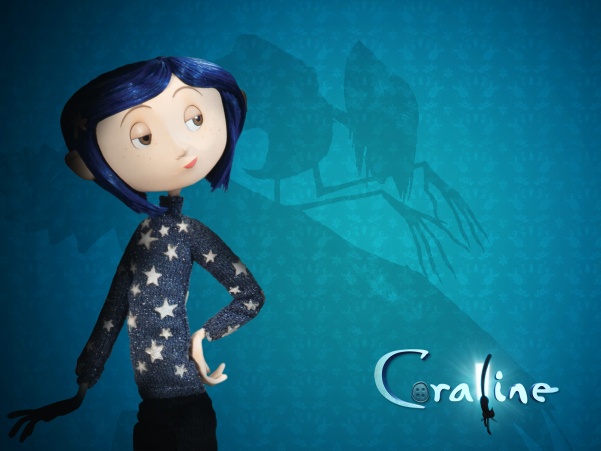 Do you like your parents?What do you want to change in them? Why?Task 2. Choose correct answers:What was Coraline looking for?a) a well               b) a cat              c) waterWho owns the black cat?a) Coraline            b) Wybie           c) nobodyWho owns the ?a) Wybie’s grandma          b) Coraline’s parents           c) nobodyWhat does the name “Wybie” mean?a) Why were you bored?      b) Why were you born?      c) Why were you boring?Where did Wybie find the doll?a) in the forest         b) in his room         c) in his grandma’s trunkWhat did Coraline’s father tell her to do?a) explore the house         b) do some gardening        c) go playing in the rainWhat did Coraline find in the living room?a) boxes          b) snow globes        c) a little doorTask 3. Answer the questions:Who did Coraline find behind the little door?What were they doing?What was the song about?Where does Bobinsky work?What was in parcels for Bobinsky?Who warned Coraline not to go through the little door?Who else did Coraline visit?What did they see in Coraline’s cup?Task 4. Discuss in pairs:Why did Coraline like the other world?Was it a dream or it was real?Task 5. Watch and write true or false:Wybie had been in the  many times before.Wybie thought that the  was dangerous.Wybie’s grandma disappeared in the .Coraline’s other farther was in his study.The garden looked like Coraline.Another Wybie couldn’t talk.Coraline thought that another Wybie was cheerful.Coraline’s real mother bought her new gloves.Coraline’s real mother went shopping.Coraline went through the little door in her dream.Task 6. Choose the correct answers:What tiny thing did Coraline have to do to stay in the other world?a) close the little door    b) choose the colour of the buttons   c) have buttons instead of her eyesHow did Coraline feel when asked to stay in the other world?a) happy         b) scared      c) upsetWhy did the cat kill the mouse?a) the cat was hungry   b) it was a rat    c) the cat didn’t like circus miceWhy was the other mother angry?a) Coraline wanted home   b) Coraline didn’t want chocolate   c) Coraline didn’t like the dinnerWhere did the other mother throw Coraline through?a) the wall                 b) the mirror              c) the doorTask 7. Answer the questions:Who did Coraline see in the dark room?Why had the beldam taken their eyes?What did they (people from question 1’s answer) ask Coraline to do for them?Why does the beldam steal children?Is it good or bad to be perfect? Why?Would you like to live in the perfect world with perfect people? Why?Task 3. Match the words to the definitions:1a clever trick that is used to catch someonebeldam2information that helps you understand somethingescape3to use a needle and thread to make or repair clothes trap4An old woman, sometimes ugly, mostly evil, who enjoys hurting childrenvanish5to disappear suddenlyclue6to get away from a place or dangerous situation when someone is trying to catch you or stop youwonder7something that makes you feel surprise sew